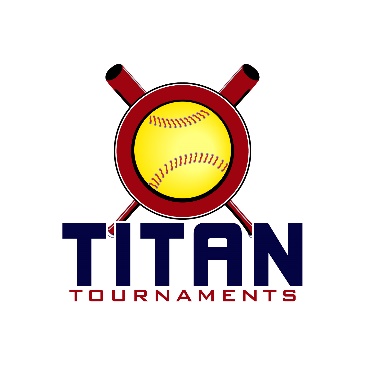 	Thanks for playing ball with Titan!	Below you will find the schedule and some important rules to note.
Park Address: Sharon Springs Park – 1950 Sharon Rd, Cumming, GADirector – Kevin Smith

Format: 3 seeding games + single elimination bracket playRoster and Waiver Forms must be submitted to the onsite director upon arrival and birth certificates must be available on site in each head coach’s folder.Entry Fee - $320Team Gate Fee - $120

Sanction $35 if unpaid in 2019Please check out the How much does my team owe document posting at 7pm Thursday.Run rule is 12 after 3, 10 after 4, 8 after 5. Games are 7 innings if time permits.
The pitcher shall have both feet touching the pitching rubber, and shall continue to do so until the forward step.
The on deck circle is on your dugout side. If you are uncomfortable with your player being that close to the batter, you may have them warm up further down the dugout, but they must remain on your dugout side.
Headfirst slides are allowed, faking a bunt and pulling back to swing is allowed.Runners must make an attempt to avoid contact, but do not have to slide.
Warm Up Pitches – 5 pitches between innings or 1 minute, whichever comes first.Coaches – one defensive coach is allowed to sit on a bucket or stand directly outside of the dugout for the purpose of calling pitches. Two offensive coaches are allowed, one at third base, one at first base.
Offensive: One offensive timeout is allowed per inning.
Defensive: Three defensive timeouts are allowed during a seven inning game. On the fourth and each additional defensive timeout, the pitcher must be removed from the pitching position for the duration of the game. In the event of extra innings, one defensive timeout per inning is allowed.
An ejection will result in removal from the current game, and an additional one game suspension. Flagrant violations are subject to further suspension at the discretion of the onsite director.
*Games are 75 minutes finish the inning*
*Please be prepared to play at least 15 minutes prior to your scheduled start times*Game TimeFieldGroupTeamScoreTeam14U Seeding Games – Titan & Spartan Cross Seed Into An 8 Team Bracket14U Seeding Games – Titan & Spartan Cross Seed Into An 8 Team Bracket14U Seeding Games – Titan & Spartan Cross Seed Into An 8 Team Bracket14U Seeding Games – Titan & Spartan Cross Seed Into An 8 Team Bracket14U Seeding Games – Titan & Spartan Cross Seed Into An 8 Team Bracket14U Seeding Games – Titan & Spartan Cross Seed Into An 8 Team Bracket8:00514U TitanHavoc0-3Dirt Dawgs8:00614U TitanNCYS Attack19-4GC Chopperz9:25514U SpartanOutlawz 053-3GA Ignite9:25614U SpartanAtlanta Premier5-0GA Classics10:50514U TitanHavoc3-17NCYS Attack10:50614U TitanGC Chopperz2-6Dirt Dawgs12:15514U SpartanOutlawz 054-3GA Classics12:15614U SpartanAtlanta Premier3-2GA Ignite1:40514U TitanHavoc3-5GC Chopperz1:40614U TitanDirt Dawgs0-1NCYS Attack3:05514U SpartanOutlawz 052-12Atlanta Premier3:05614U SpartanGA Ignite9-5GA Classics14U Bracket Play14U Bracket Play14U Bracket Play14U Bracket Play AP – Sweat 13 AP – Sweat 13S1Field 5 – 4:30(1AP – Sweat 9AP – Sweat 9T4Havoc 1Havoc 1(5AP – Sweat 9AP – Sweat 9AP – Sweat 9Field 6 – 7:20Dirt Dawgs 10Dirt Dawgs 10T2Field 6 – 4:30(2 Dirt Dawgs 2 Dirt Dawgs 2S3Outlawz 4Outlawz 4(7(7AP - Sweat AP - Sweat Field 6 – 8:45Field 6 – 8:45CHAMPIONSCHAMPIONS GA Ignite 10 GA Ignite 10S2Field 5 – 5:55(3 GA Ignite 9 GA Ignite 9T3 GC Chopperz 1 GC Chopperz 1(6Field 5 – 7:20 GA Ignite 2 GA Ignite 2 GA Ignite 2NCYS Attack 5NCYS Attack 5T1Field 6 – 5:55(4GA Classics 1 GA Classics 1 S4 GA Classics 6 GA Classics 6